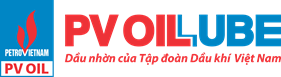 THÔNG TIN TÓM TẮTCÔNG TY CỔ PHẦN DẦU NHỜN PV OIL(Giấy chứng nhận ĐKKD số 0103100084 do Sở Kế hoạch và Đầu tư TP. Hồ Chí Minh cấp lần đầu ngày 19/12/2009, đăng ký thay đổi lần 10 ngày 14/11/2014)ĐĂNG KÝ GIAO DỊCH CỔ PHIẾUTRÊN SỞ GIAO DỊCH CHỨNG KHOÁN HÀ NỘIĐịa chỉ: 193/6A Nam Kỳ Khởi Nghĩa, Phường 7, Quận 3, TP. Hồ Chí MinhĐiện thoại: (08) 39326232Fax: (08) 39326248Website: www.lube.pvoil.vnPhụ trách CBTT: Ông Dương Hiển Vĩnh		Chức vụ: Phó Giám đốcSố điện thoại: (08) 3932 6232 (Ext: 868)Fax: (08) 3932 6248Email: vinhdh@lube.pvoil.vnMỤC LỤCI.	TÌNH HÌNH VÀ ĐẶC ĐIỂM CỦA TỔ CHỨC ĐĂNG KÝ GIAO DỊCH	31.	Tóm tắt quá trình hình thành và phát triển	32.	Cơ cấu tổ chức công ty	53.	Cơ cấu bộ máy quản lý công ty	54.	Danh sách cổ đông	95.	Danh sách công ty mẹ, công ty đang nắm quyền kiểm soát hoặc cổ phần chi phối đối với PV OIL LUBE, những công ty mà PV OIL LUBE đang nắm giữ quyền chi phối, kiểm soát cổ phần chi phối.	106.	Hoạt động kinh doanh	117.	Báo cáo kết quả sản xuất kinh doanh hai năm gần nhất	168.	Vị thế của công ty so với các doanh nghiệp khác trong cùng ngành	179.	Chính sách đối với người lao động	1810.	Chính sách cổ tức	2011.	Tình hình hoạt động tài chính	2112.	Tài sản	2313.	Kế hoạch lợi nhuận và cổ tức trong năm tiếp theo	2314.	Thông tin về những cam kết nhưng chưa thực hiện của tổ chức đăng ký giao dịch (thông tin về trái phiếu chuyển đổi, thông tin về các hợp đồng thuê sử dụng đất…)	2415.	Chiến lược, định hướng phát triển sản xuất kinh doanh	2516.	Các thông tin, các tranh chấp kiện tụng liên quan tới công ty	25II.	QUẢN TRỊ CÔNG TY	251.	Hội đồng quản trị	252.	Ban kiểm soát	323.	Giám đốc và các cán bộ quản lý	354.	Kế hoạch tăng cường quản trị Công ty	389III.	PHỤ LỤC	40TÌNH HÌNH VÀ ĐẶC ĐIỂM CỦA TỔ CHỨC ĐĂNG KÝ GIAO DỊCHTóm tắt quá trình hình thành và phát triểnThông tin chung về công tyTên giao dịch: CÔNG TY CỔ PHẦNDẦU NHỜN PV OILTên giao dịch quốc tế: PV OIL LUBE JOINT STOCK COMPANYĐịa chỉ: 193/6A Nam Kỳ Khởi Nghĩa, Phường 7, Quận 3, TP.HCMSố điện thoại: (08) 39326232Số Fax: (08) 39326248Website: www.lube.pvoil.vnEmail: pvoillube@lube.pvoil.vnLogo doanh nghiệp: Vốn điều lệ đăng ký: 89.000.000.000 đồng (Tám mươi chín tỷ đồng)Vốn điều lệ thực góp: 89.000.000.000 đồng (Tám mươi chín tỷ đồng)Ngày trở thành công ty đại chúng: 20/12/2010 Người đại diện theo pháp luật: Ông Nguyễn Ngọc AnhChức vụ: Giám đốc Công tyGiấy CNĐKKD: Giấy chứng nhận ĐKKD số 0103100084 do Sở Kế hoạch và Đầu tư TP. Hồ Chí Minh cấp lần đầu ngày 19/12/2009, đăng ký thay đổi lần 10 ngày 14/11/2014Ngành nghề kinh doanh chính của Công tyChứng khoán đăng ký giao dịchLoại chứng khoán: Cổ phiếu phổ thôngMệnh giá: 10.000 đồngMã chứng khoán: PVOTổng số chứng khoán đăng ký giao dịch: 8.900.000 cổ phiếuSố lượng chứng khoán bị hạn chế chuyển nhượng theo quy định của pháp luật hoặc của Công ty: KhôngQuá trình hình thành và phát triểnCơ cấu tổ chức công tyCơ cấu bộ máy quản lý công ty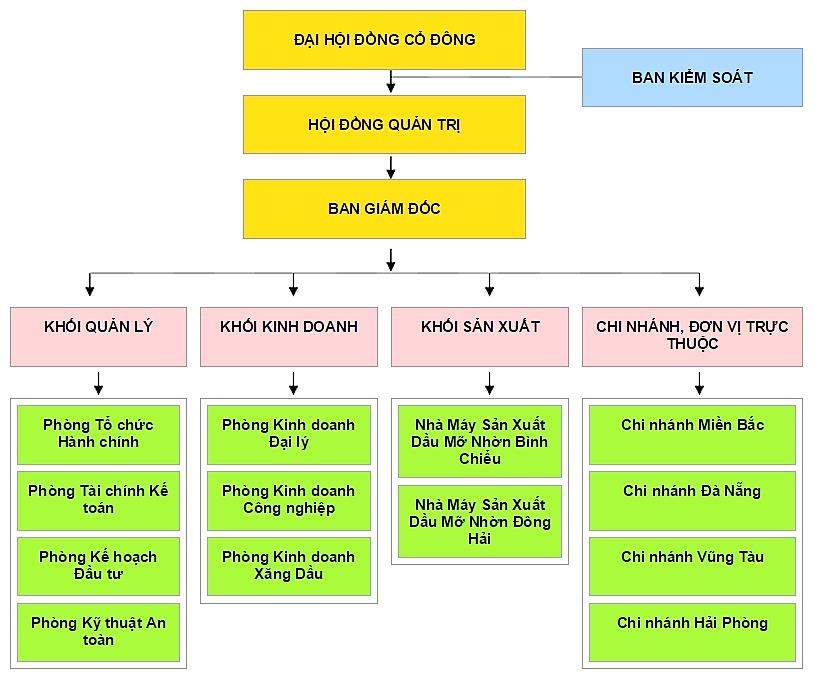 Cơ cấu bộ máy tổ chức quản lý của Công ty gồm: Đại hội đồng cổ đông, Hội đồng quản trị, Ban kiểm soát, Ban giám đốc Công ty, các phòng ban chức năng và đơn vị trực thuộc, v.v...Đại Hội đồng cổ đôngGồm tất cả cổ đông của Công ty, là cơ quan có thẩm quyền quyết định cao nhất của công ty, có các quyền và nhiệm vụ theo quy định tại Điều lệ Công ty, trong đó có quyền bầu, bãi nhiệm thành viên Hội đồng quản trị và Ban kiểm soát.Hội đồng quản trị Hội đồng quản trị là cơ quan quản lý Công ty giữa hai kỳ Đại hội đồng cổ đông, có toàn quyền nhân danh Công ty để quyết định, thực hiện mọi vấn đề liên quan đến mục đích, quyền lợi, nghĩa vụ của Công ty, trừ những vấn đề thuộc thẩm quyền của Đại hội đồng cổ đông.Các thành viên của Hội đồng quản trị do Đại hội đồng cổ đông bầu rabỏ phiếu bầu ra Chủ tịch Hội đồng quản trị, Người đại diện pháp luật của công ty. Hội đồng quản trị có quyền bổ nhiệm, bãi nhiệm giám đốc hay bất kỳ Cán bộ quản lý hoặc người đại diện nào của công ty nếu có cơ sở để Hội đồng quản trị cho rằng đó là vì lợi ích tối cao của công ty. Tuy nhiên, việc bãi nhiệm đó không được trái với các quyền theo hợp đồng của người bị bãi nhiệm (nếu có).Ban kiểm soát Là những người thay mặt cho các cổ đông kiểm soát toàn bộ hoạt động của Công ty. Ban kiểm soát do Đại hội đồng cổ đông bầu ra, có nhiệm vụ kiểm tra tính hợp lý, hợp pháp trong điều hành hoạt động kinh doanh trong tổ chức công tác kế toán, thống kê và Báo cáo tài chính của Công ty.Ban Giám đốc Gồm Giám đốc, Các Phó Giám đốc và Kế toán trưởng công ty.Giám đốc công ty là người có quyền điều hành cao nhất trong công ty; trực tiếp chịu trách nhiệm trước hội đồng quản trị về việc tổ chức, quản lý điều hành các hoạt động tác nghiệp hàng ngày của công ty và thi hành các nghị quyết, quyết định của Đại hội đồng cổ đông, Hội đồng quản trị theo nhiệm vụ và quyền hạn được giao.Phó Giám đốc và Kế toán trưởng là người giúp việc cho Giám đốc, được Giám đốc phân công và ủy nhiệm quản lý, điều hành một hoặc một số lĩnh vực của Công ty; chịu trách nhiệm trực tiếp trước Giám đốc, Hội đồng quản trị, cổ đông và pháp luật về các phần việc được phân công và ủy nhiệm.Chức năng nhiệm vụ của các Phòng/Đơn vịPhòng Tổ chức - Hành chính + Tham mưu, giúp việc cho Giám đốc quản lý, điều hành và triển khai công tác tổng hợp, văn thư, lưu trữ, hệ thống tích hợp chất lượng - an toàn - môi trường, thư ký, hành chính quản trị, thanh tra pháp chế, công nghệ thông tin, đối ngoại, quan hệ công chúng và truyền thông của Công ty;	+ Tham mưu, giúp việc cho Giám đốc quản lý, điều hành và triển khai công tác tổ chức, cán bộ, đổi mới doanh nghiệp, phát triển nguồn nhân lực, tuyển dụng và đào tạo, lao động, tiền lương, chế độ chính sách, thi đua khen thưởng và kỷ luật của Công ty; Phòng Tài chính – Kế toán+ Tham mưu, giúp việc cho Giám đốc quản lý, điều hành, triển khai thực hiện và kiểm tra, giám sát công tác tài chính kế toán của Công ty;+ Tham mưu, giúp việc cho Giám đốc về việc hoạch định chiến lược tài chính và tổ chức triển khai thu xếp, quản lý, giám sát, điều phối, đầu tư vốn của Công ty.+ Tổ chức kiểm tra công tác kế toán trong nội bộ Công ty và các đơn vị trực thuộc;+ Nghiên cứu các chế độ chính sách trong lĩnh vực thuế, tài chính của Nhà nước liên quan đến hoạt động của Công ty.Phòng Kế hoạch – Đầu tư+ Hoạch định mục tiêu, xây dựng, kiểm tra, giám sát tình hình thực hiện chiến lược, kế hoạch dài hạn, trung hạn và hàng năm đối với hoạt động sản xuất kinh doanh của Công ty;+ Chủ trì thực hiện công tác tổng hợp, phân tích số liệu và báo cáo tổng hợp của Công ty, đánh giá kết quả thực hiện nhiệm vụ được giao và đề xuất các giải pháp cải tiến;+ Xây dựng, chủ trì tổ chức triển khai kế hoạch đầu tư và quản lý danh mục đầu tư của Công ty; Tổ chức triển khai các dự án đầu tư từ khâu nghiên cứu cơ hội cho đến khi hoàn thành, nghiệm thu, bàn giao đưa vào sử dụng và thực hiện các thủ tục thanh quyết toán theo đúng quy định;+ Lập và triển khai, kiểm soát việc thực hiện kế hoạch sản xuất đáp ứng nhu cầu kinh doanh của Công ty;+ Lập và thực hiện kế hoạch nguyên vật liệu, vật tư cho hoạt động sản xuất dầu mỡ nhờn của Công ty;+ Quản lý việc mua bảo hiểm hàng hóa, nguyên, nhiên vật liệu, vật tư phục vụ hoạt động sản xuất, kinh doanh dầu mỡ nhờn của Công ty…Phòng Kỹ thuật – An toànPhòng Kỹ thuật - An toàn có chức năng tham mưu cho Giám đốc trong các lĩnh vực:+ Quản lý chất lượng nguyên liệu, vật tư đầu vào phục vụ cho hoạt động sản xuất và kiểm soát, đảm bảo chất lượng sản phẩm sản xuất của Công ty.+ Thực hiện các hoạt động tư vấn, hỗ trợ kỹ thuật và đào tạo kiến thực kỹ thuật dầu nhờn cho khách hàng.+ Cải tiến, nâng cao chất lượng sản phẩm và nghiên cứu và phát triển các sản phẩm mới theo nhu cầu từ thị trường và xu hướng phát triển chung của kỹ thuật dầu nhờn.+ Đảm bảo công tác an toàn lao động, phòng chống cháy nổ trong toàn công ty.+ Xây dựng và duy trì các phòng hóa nghiệm của Công ty theo tiêu chuẩn VILAS ISO/IEC 17025.+ Tham mưu cho Giám đốc công ty các vấn đề liên quan đến kỹ thuật đối với các dự án, công trình đầu tư nâng cấp, phát triển nhà máy,  kho chứa, cửa hàng xăng dầu.Phòng Kinh doanh dầu mỡ nhờn Công nghiệpTham mưu, giúp việc cho Hội đồng quản trị, Ban Giám đốc Công ty trong các hoạt động kinh doanh, triển khai nghiên cứu, tìm kiếm, tổ chức thực hiện và quản lý hoạt động kinh doanh Dầu mỡ nhờn cho các khách hàng Công nghiệp, hộ tiêu thụ trực tiếp Dầu mỡ nhờn trong và ngoài ngành Dầu khí;+ Cập nhật thông tin, đề xuất, kiến nghị việc phát triển thương hiệu Dầu mỡ nhờn của PV OIL Lube đối với các khách hàng Công nghiệp.+ Đề xuất các phương án kinh doanh thực hiện đấu thầu các mặt hàng Dầu mỡ nhờn Công nghiệp (bao gồm thu thập thông tin, tổng hợp và phân tích thị trường, phân khúc, đánh giá thị trường, trực tiếp đàm phán dự thảo các hợp đồng kinh doanh);+ Nghiên cứu xây dựng các chính sách bán hàng, chăm sóc khách hàng;Phòng Kinh doanh Dầu mỡ nhờn Đại LýPhòng Kinh doanh Đại lý có chức năng tham mưu giúp việc cho Hội đồng quản trị, Ban Giám đốc Công ty trong các lĩnh vực:+ Xây dựng phát triển mở rộng thị trường dầu nhờn bán lẻ;+ Lên kế hoạch xây dựng các hệ thống đại lý/nhà phân phối Dầu mỡ nhờn bán lẻ của Công ty, đề xuất các phương án kinh doanh phát triển Dầu mỡ nhờn đại lý/nhà phân phối của Công ty.+ Thực hiện kinh doanh mở rộng thị trường cho các sản phẩm Dầu mỡ nhờn cho các khách hàng Đại lý/nhà phân phối của Công ty trong và ngoài nước;+ Nghiên cứu, triển khai, xây dựng các cơ chế, chính sách, chương trình khuyến mại, phát triển thương hiệu thông qua các chương trình Marketing phát triển thị trường;+ Nghiên cứu xây dựng các chính sách bán hàng, chăm sóc khách hàng;Phòng Kinh doanh Xăng dầu và Dịch vụ Tổng hợpTham mưu, giúp việc cho Hội đồng quản trị, Ban Giám đốc Công ty trong hoạt động kinh doanh, triển khai nghiên cứu, tìm kiếm, tổ chức thực hiện và quản lý hoạt động kinh doanh Xăng dầu và kinh doanh Dịch vụ Tổng hợp; Thực hiện đầu tư, kinh doanh các sản phẩm xăng dầu nhằm phát triển hệ thống Đại lý bán lẻ xăng dầu (hệ thống Cửa hàng xăng dầu), hệ thống khách hàng Công nghiệp tiêu thụ trực tiếp theo mục tiêu chung của Công ty;+ Dịch vụ Tổng hợp: tìm kiếm, khai thác, xây dựng các phương án, cơ hội kinh doanh thương mại theo giấy phép đăng ký kinh doanh của Công ty.Các Nhà máy sản xuất Dầu mỡ NhờnCác Nhà máy sản xuất dầu mỡ nhờn là Đơn vị trực thuộc Công ty cổ phầnDầu nhờn PV OIL, được tổ chức dưới hình thức Chi nhánh hoặc Địa điểm kinh doanh trực thuộc Công ty hoặc Địa điểm kinh doanh thuộc Chi nhánh trực thuộc Công ty, có chức năng sản xuất, gia công pha chế dầu mỡ nhờn và các sản phẩm theo yêu cầu của Công ty và khách hàng. theo các quy trình sản xuất và các quy trình có liên quan của Công ty.+ Thực hiện công tác kiểm tra bảo trì, bảo dưỡng các trang thiết bị phương tiện, tài sản khác liên quan đến hoạt động của Nhà máy để đảm bảo hoạt động sản xuất được duy trì ổn định;+ Nghiên cứu và phối hợp với phòng kỹ thuật an toàn đề xuất các biện pháp và thực hiện kỹ thuật an toàn, phòng chống cháy nổ, vệ sinh lao động và cải thiện điều kiện làm việc;Các Chi nhánh của Công tyCác Chi nhánh được thành lập theo quyết định của Hội đồng quản trị, là Đơn vị trực thuộc Công ty và có nhiệm vụ thực hiện một phần chức năng của Công ty theo ủy quyền của Công ty.Danh sách cổ đôngDanh sách cổ đông nắm giữ từ trên 5% vốn điều lệ Công tyTại thời điểm 15/6/2015, danh sách Cổ đông nắm giữ từ trên 5% vốn cổ phần của công ty và tỷ lệ nắm giữ như sau:Nguồn:Công ty cổ phầnDầu nhờn PV OILDanh sách cổ đông sáng lậpCông ty chính thức đi vào hoạt động dưới hình thức Công ty cổ phần từ 19/12/2009. Theo quy định của Luật doanh nghiệp, cổ phần phổ thông của các cổ đông sáng lập đã hết thời gian hạn chế chuyển nhượng.Cơ cấu cổ đôngCơ cấu cổ đông của Công ty cổ phần Dầu nhờn PV OIL tại thời điểm 15/06/2015 như sau:Nguồn:Công ty cổ phầnDầu nhờn PV OILDanh sách công ty mẹ, công ty đang nắm quyền kiểm soát hoặc cổ phần chi phối đối với PV OIL Lube, những Công ty mà PV OIL Lube đang nắm giữ quyền chi phối, kiểm soát cổ phần chi phốiDanh sách những Công ty nắm quyền kiểm soát hoặc cổ phần chi phối đối với Công ty cổ phầnDầu nhờn PV OILTên công ty: TỔNG CÔNG TY DẦU VIỆT NAMĐịa chỉ: Tầng 14-17 Petro Vietnam Tower, Số 1-5 Lê Duẩn, Phường Bến Nghé, Quận 1, TP. HCMGiấy CNĐKKD: 0305795054Điện thoại: (08) 39106990		Fax: (08) 3910 6980Vốn điều lệ: 12.000.000.000.000 đồngTỷ lệ vốn góp: 62,67%Hoạt động kinh doanh chính: Xuất nhập khẩu và kinh doanh dầu thô, Chế biến sản phẩm dầu, Kinh doanh sản phẩm dầu, Kinh doanh vật tư thiết bị kỹ thuật dầu khí, Chế biến, sản xuất và kinh doanh nhiên liệu sinh học.Danh sách những Công ty mà Công ty cổ phần Dầu nhờn PV OIL nắm quyền kiểm soát hoặc cổ phần chi phối : Không cóHoạt động kinh doanhSản phẩm dịch vụ chínhCông ty cổ phần Dầu nhờn PV OIL hoạt động chủ yếu trong lĩnh vực sản xuất và kinh doanh các sản phẩm dầu nhờn.  Sản phẩm chính: Các sản phẩm dầu nhờn cho thị trường vận tải dân dụng (ô tô, xe máy, xe tải...), dầu động cơ công nghiệp, dầu cho ngành hàng hải, vận tải đường sông, đường biển, Dầu thủy lực, Dầu cắt gọt, Dầu bánh răng công nghiệp và các loại dầu mỡ nhờn công nghiệp khác. 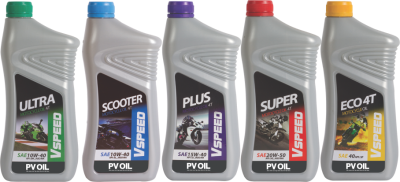 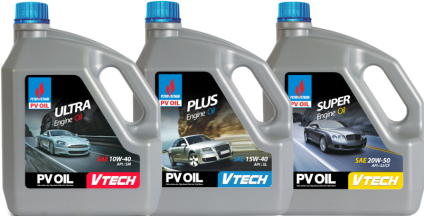 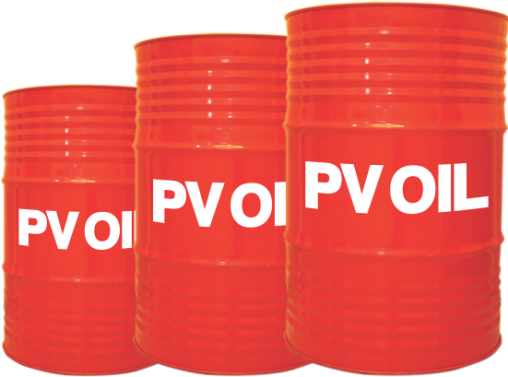 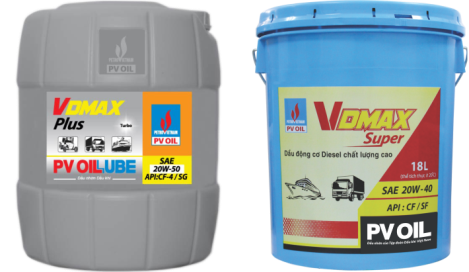 Dịch vụ chính: Tư vấn kỹ thuật, Đào tạo sử dụng dầu mỡ, Kiểm tra và phân tích dầu.Doanh thu về bán hàng và cung cấp dịch vụ qua các nămĐơn vị tính: đồngNguồn: Báo cáo tài chính kiểm toán năm 2014Chi phí sản xuấtĐơn vị tính: đồngNguồn: Báo cáo tài chính kiểm toán năm 2014Tình hình nghiên cứu, phát triển sản phẩm mớiPhát triển sản phẩm mới là một trong những ưu tiên trong chiến lược sản xuất kinh doanh của PV OIL Lube nhằm mang lại hiệu quả cao trong kinh doanh cũng như có giá trị phục vụ cao nhất cho xã hội đáp ứng nhu cầu ngày càng cao của người tiêu dùng. Với nhận định tiềm năng về thị trường sản xuất gia công kim loại tại Việt nam, qua nhiều nghiên cứu, đánh giá, cải tiến không ngừng chất lượng sản phẩm cho dòng dầu gia công kim loại PV Cutting Oil. Năm 2009 công ty đã sản xuất thành công sản phẩm dầu gia công kim loại và đã được thị trường đánh giá tốt về chất lượng sản phẩm. Tiếp nối thành công trên, với mong muốn không ngừng nâng cao chất lượng sản phẩm và đưa sản phẩm PV Cutting Oil là sản phẩm chiến lược trong sự phát triển thành công của Công ty đã tạo được uy tín lớn trên thị trường gia công kim loại và đã và đang được các tập đoàn, đơn vị lớn trong ngành sản xuất thép sử dụng.Năm 2010 Công ty đã cho ra đời dòng sản phẩm 3V đáp ứng nhu cầu của thị trường bán lẻ.Đây là những sản phẩm dân dụng phổ thông ứng dụng cho các phương tiện là xe gắn máy, xe ô tô động cơ xăng và xe tải/bus/tàu thuyền động cơ diesel tải nặng với những tên gọi như sau:a. Vspeed -Sản phẩm ứng dụng cho xe gắn máyDựa theo phân khúc sử dụng xe gắn máy tại Việt Nam, qua nhiều giai đoạn nghiên cứu, cải tiến theo chiều hướng phù hợp với tình hình thực tế trong nước đã cho ra đời 06 loại sản phẩm dành cho xe  máy: Vspeed Ultra 4T/Scooter 4T/Plus 4T/ Super 4T/Eco 4T và Extra 2T có hai loại bao bì lon nhựa 0.8 lít – 1 lít rất phổ biến đối với Người tiêu dùng. Trong đó Vspeed Scooter là dầu động cơ chất lượng cao dành cho xe tay ga, Vspeed Extra 2T là dầu động cơ xe gắn máy 2T cao cấp. Các sản phẩm còn lại là dành cho xe máy 4T từ cũ tới mới, tương thích với tất cả các dòng xe số trên thị trường cả nước. Từ tháng 5/2015, sản phẩm dầu nhờn chuyên dụng cho xe tay ga, Vspeed Scotter, đã được đánh giá và cấp chứng nhận đạt chất lượng Nhật Bản JASO MB, SAE 10W-30, API SN dành cho xe tay ga đời mới các loại. Sản phẩm Vspeed Scooter được Hiệp hội dầu nhờn Nhật Bản (Japan Lubricating Oil Society - JALOS) chứng nhận đáp ứng các yêu cầu bôi trơn cho xe tay ga cao cấp. b. Vtech - Sản phẩm ứng dụng cho xe ô tô động cơ xăngDòng sản phẩm Vtech ứng dụng cho xe ô tô động cơ xăng có 3 sản phẩm chủ đạo là Vtech Ultra, Vtech Plus và Vtech Super tương thích với xe ô tô động cơ xăng đời mới, cao cấp có hai bao bì can nhựa 4 lít và phuy sắt 209 lít.c. Vdmax - Sản phẩm ứng dụng cho xe tải/bus/tàu thuyền động cơ dieselVới những ưu điểm vượt trội như hiệu suất cao, tiết kiệm nhiên liệu, giảm ma sát, chống mài mòn, kéo dài thời gian hoạt động của động cơ… Vdmax đặc biệt thích hợp sử dụng cho động cơ Diesel tải trọng nặng, tốc độ từ trung bình tới cao như xe tải/bus, tàu, thuyền; có 3 loại bao bì là xô 18 lít, xô 25 lít và phuy 209 lít.Bên cạnh nhóm sản phẩm Vdmax, Công ty không ngừng nghiên cứu, cải tiến chất lượng sản phẩm để đáp ứng yêu cầu ngày càng khắt khe của thị trường, đặc biệt là ngành giao thông vận tải thuỷ, bộ. Với dòng sản phẩm cao cấp PV Engine, từ tháng 4/2015, sản phẩm PV Engine RMI, SAE 15W-40 đã được tổ chức API (Viện dầu mỏ Hoa Kỳ) đánh giá và cấp chứng nhận Chất lượng đạt tiêu chuẩn API CI-4 do API đưa ra. Tiêu chuẩn của API là thang tiêu chuẩn phổ biến nhất và được tin dùng nhiều nhất cho các sản phẩm dầu nhờn động cơ trên toàn thế giới.Quy trình kiểm tra chất lượng Với mục tiêu thực hiện thành công mục tiêu và định hướng phát triển của Công ty là trở thành doanh nghiệp hàng đầu Việt Nam về cung cấp các giải pháp bôi trơn, công tác quản lý và kiểm soát chất lượng được Lãnh đạo và toàn thể nhân viên Công ty luôn quan tâm và chú trọng thực hiện.Tất cả các loại nguyên liệu, dầu gốc và phụ gia dùng cho sản xuất đều được nghiên cứu và chọn lọc dựa trên các thử nghiệm nghiêm ngặt, khoa học từ các nhà cung cấp có uy tín hàng đầu trên thế giới và trong khu vực. Quá trình sản xuất và kiểm soát chất lượng sản phẩm trong sản xuất là một trong những khâu then chốt để đảm bảo và đưa ra thị trường những dòng sản phẩm với chất lượng tốt nhất.Nhằm đảm bảo luôn duy trì một hệ thống quản lý chất lượng toàn diện, khoa học, Công ty đã xây dựng và duy trì hệ thống quản lý chất lượng theo ISO 9001:2008 và xây dựng một phòng thí nghiệm chuyên nghiệp, hiện đại theo tiêu chuẩn Quốc tế VILAS ISO/IEC 17025 (số hiệu VILAS 730). Bên cạnh đó, Công ty cũng đang nhanh chóng hoàn tất việc xây dựng và chứng nhận hệ thống quản lý tích hợp toàn hiện theo QMS/EMS/OHSAS(ISO 9001:2008 - ISO 14001:2004 và OHSAS 18001:2007).Tình hình triển khai các dự án Định hướng của Công ty trong thời gian tới sẽ di dời 02 nhà máy SX DMN hiện tại về Nhà Bè. Xây dựng Nhà máy mới tại Nhà Bè trên cơ sở sử dụng toàn bộ hệ thống máy móc thiết bị hiện có sẵn của 02 nhà máy đồng thời nâng cấp các thiết bị hiện đại hơn nhằm phục vụ sản xuất đạt hiệu quả cao.a. Hoạt động MarketingBên cạnh việc nghiên cứu đưa ra những sản phẩm DMN chất lượng cao thì các hoạt động marketing của Công ty cũng được chú trọng và luôn đồng hành theo thời gian. Định kỳ nghiên cứu báo cáo về tình hình thị trường, nhu cầu để lãnh đạo Công ty quyết định chiến lược sản phẩm, chiến lược đầu tư, phân khúc giá, chủng loại sản phẩm.Kết hợp với nhân viên bán hàng khảo sát tình hình và các chính sách của đối thủ để quyết định: Chiến lược cạnh tranh, chính sách bán hàng, tổ chức các chương trình khuyến mãi để đẩy mạnh bán hàng, tiêu thụ sản phẩm.Ngoài việc hoạt động khuyến mãi kích cầu gia tăng thì Công ty cũng tăng cường quảng bá sản phẩm trên một số phương tiện như Báo tuổi trẻ trang chợ cuối tuần, Hợp tác với Công ty TNHH MTV xe khách Sài Gòn quảng cáo trên Xe bus, treo banner mang thương hiệu Dầu nhớt PV OIL tại Sân vận động Hoàng Anh Gia Lai, … Tài trợ vật dụng cho đội vá xe lưu động huyện Đảo Cần Giờ, đầu tư mô hình CHTNRXTN cho ĐHSPKT TP.Hồ Chí Minh. Thời gian vừa qua thực hiện việc trang bị bảng hiệu – kệ trưng bày sản phẩm cho những khách hàng là Điểm bán lẻ trực thuộc Nhà phân phối – CHXD, TĐL/ĐLXD trực thuộc Đơn vị thành viên trên địa bàn toàn quốc gia nhằm tăng độ nhận diện thương hiệu và sản phẩm đến Người tiêu dùng.Trong năm 2013, bước đột phá mới trong hoạt động marketing người thực, việc thực chính là thành lập Tổ Phát triển thị trường (PTTT) ở 3 thành phố lớn là TP Hồ Chí Minh, Hà Nội , Đà Nẵng với sứ mệnh quảng bá hình ảnh sản phẩm trực tiếp tới Người tiêu dùng, Người bán lẻ. Đây là một hình thức tiếp thị trực tiếp với chi phí thấp nhưng hiệu quả. Sau thời gian thực hiện, Tổ PTTT đã tiếp cận giới thiệu sản phẩm đến 20 ngàn Điểm bán lẻ là những Cửa hàng dầu nhớt, phụ tùng, sửa xe, rửa xe, gara,… đây là kênh tiêu thụ DMN truyền thống đối với thị trường bán lẻ hiện Tổ vẫn đang duy trì hoạt động hình thức này.b. Hoạt động quản lý chi phíCông tác quản lý chi phí của công ty được quản lý chặt chẽ. Căn cứ vào kế hoạch chi phí đã được cơ quan quản lý cấp trên xem xét, đánh giá, phê duyệt đầu năm. Ngoài ra, công ty có xây dựng định mức chi phí cho từng khoản mục phí, Phòng TCKT công ty có báo cáo tổng kết tình hình thực hiện chi phí hàng tháng so với kế hoạch. Từ đó, phân tích các yếu tố ảnh hưởng đến sự biến động chi phí, đưa ra giải pháp điều chỉnh kịp thời.Xác định yếu tố chi phí ảnh hưởng trực tiếp đến giá thành sản phẩm, Ban lãnh đạo công ty đã đưa ra các biện pháp tiết giảm chi phí. Công tác quản lý tốt chi phí đã góp phần tích cực trong việc giảm giá thành tăng lợi nhuận cho công ty. c. Các hoạt động Văn hóa thể thao và công tác xã hội Bên cạnh hoạt động sản xuất kinh doanh, Ban chấp hành Công đoàn và Đoàn Thanh niên Công ty luôn chăm lo đến đời sống của cán bộ công nhân viên thông qua các hoạt động văn hóa thể thao do Công ty, Tổng công ty, Tập đoàn tổ chức đạt nhiều thành tích nổi bật. Bên cạnh đó Công ty cũng không quên đóng góp, chia sẻ tấm lòng nhân ái với cộng đồng xã hội thông qua các chương trình an sinh xã hội tại các vùng sâu vùng xa, đền ơn đáp nghĩa, thăm hỏi các bà mẹ Việt Nam anh hùng, gia đình có công với cách mạng.Về phong trào văn hóa thể thao:Công đoàn và Đoàn Thanh niên Công ty phối hợp tổ chức cho toàn thể CBCNV Nam tham gia đá bóng để rèn luyện sức khỏe 1 buổi/tuần, tổ chức giao lưu với các đơn vị cùng hệ thống; Tổ chức Hội thao toàn Công ty nhân ngày thành lập Đoàn thanh niên Cộng sản Hồ Chí Minh, tổ chức các cuộc thi nấu ăn, trang phục công sở, hội diễn văn nghệ nhân các ngày quốc tế phục nữ 8/3, kỷ niệm ngày thành lập Hội liên hiệp phụ nữ Việt Nam 20/10.Hàng năm CBCNV Công ty tham dự ngày Hội vui khỏe do Tổng công ty tổ chức với nhiều hoạt động thể thao như: kéo co, bóng đá, tennis, cầu lông, bóng bàn…Tham gia Hội diễn văn nghệ do Tổng công ty tổ chức.Tham gia hội thao Ngành dầu khí khu vực phía Bắc do Công đoàn Dầu khí tổ chức.Công tác an sinh xã hội:Năm 2013 Công đoàn Công ty đã tổ chức quyên góp được 80.000.000 đồng để ủng hộ Chùa Cẩm Phong – Tây Ninh nuôi trẻ mồ côi, người già neo đơn, hỗ trợ cho học sinh nghèo tại 02 huyện Tri Tôn và huyện Tịnh Biên, tỉnh An Giang, tặng 400 phần quà cho học sinh nghèo, người dân tộc ở huyện Đức Trọng tỉnh Lâm Đồng;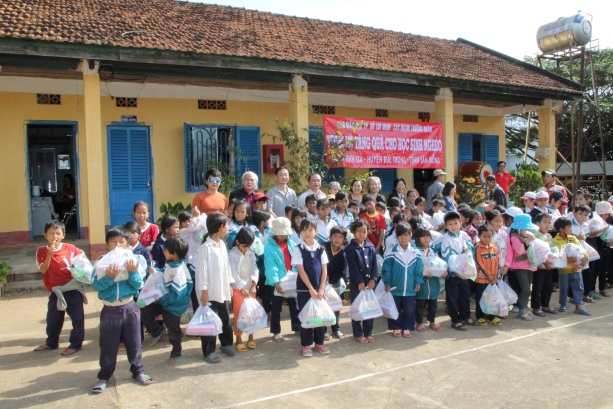 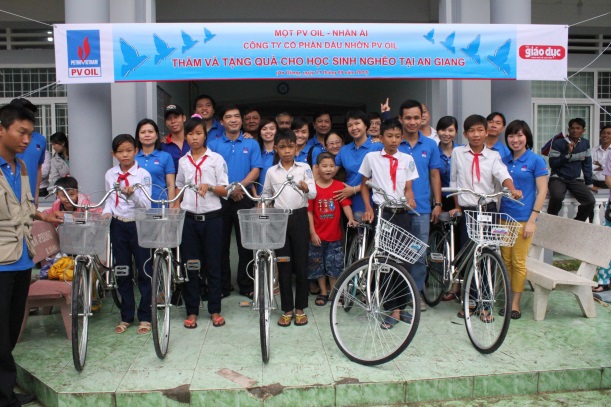 Tặng quà cho học sinh nghèo tại Lâm Đồng và An GiangQuyên góp ủng hộ cho 02 nhân viên của Công ty có hoàn cảnh khó khăn số tiền 50.000.000 đồng.Năm 2014 Công đoàn Công ty đã tổ chức quyên góp được 50.000.000 đồng để ủng hộ cho Chùa Cẩm Phong - Tây Ninh nuôi dưỡng người già trẻ em bị bỏ rơi, không nơi nương tựa.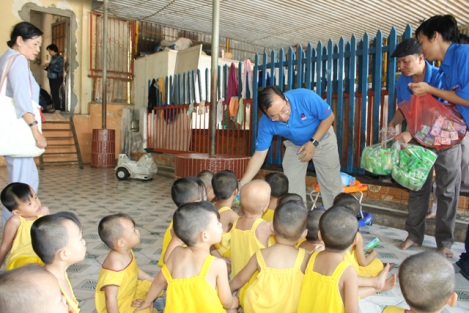 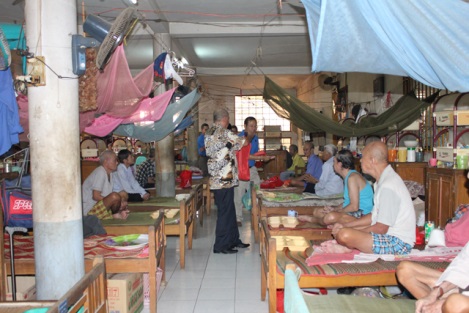 Thăm nơi nuôi dưỡng người già, trẻ em bị bỏ rơi tại Chùa Cẩm Phong - Tây NinhKết hợp cùng Đoàn công tác xã hội của Sở Y tế TP HCM với các Y-Bác sỹ bệnh viện An Bình, bệnh viện Răng Hàm mặt, bệnh viện Tâm thần, Trung tâm y tế dự phòng tổ chức chuyến công tác xã hội tại xã An Hiệp, huyện Châu Thành, tỉnh Đồng Tháp khám bệnh và phát thuốc miễn phí cho người dân nghèo.Ủng hộ các Gia đình chính sách tại xã Tân Tây, huyện Gò Công, Tỉnh Tiền Giang.Quyên góp ủng hộ cho 01 nhân viên của Công ty có hoàn cảnh khó khăn số tiền 20.000.000đồng.Báo cáo kết quả sản xuất kinh doanh hai năm gần nhấtTóm tắt một số chỉ tiêu về hoạt động sản xuất kinh doanh của công ty trong năm 2013 và 2014- Kết quả hoạt động kinh doanh:Đơn vị tính: Tỷ đồngNguồn: BCTC Kiểm toán năm 2014Công ty cổ phầnDầu nhờn PV OILNhững nhân tố ảnh hưởng đến hoạt động sản xuất kinh doanh của công ty trong năm 2014a) Thuận lợiPV OIL Lube là Đơn vị Thành viên của Tổng công ty Dầu Việt Nam (PV OIL). Công ty luôn nhận được sự quan tâm chỉ đạo sát sao của Lãnh đạo Tổng công ty Dầu Việt Nam cùng sự hỗ trợ tích cực từ các Ban chức năng trong Tổng Công ty và các đơn vị thành viên của Tổng công ty.PV OIL Lube có lợi thế lớn trong việc tận dụng kênh bán lẻ là các CHXD thuộc hệ thống PV OIL.PV OIL Lube là đơn vị duy nhất thuộc Tập đoàn Dầu khí Quốc gia Việt Nam có chức năng sản xuất và kinh doanh dầu mỡ nhờn, do vậy Công ty có một số thuận lợi trong việc khai thác các khách hàng trong ngành Dầu khí, nhất là trong điều kiện có nghị quyết của Tập đoàn Dầu khí Quốc gia Việt Nam về phát huy nội lực, ưu tiên sử dụng các sản phẩm của các đơn vị trong ngành.So với những năm trước, năm 2014 các tồn tại của Công ty trong thời gian qua đang dần được khắc phục; giá thành đang giảm, tồn kho và nợ phải thu đang giảm, các kênh phân phối đang được mở rộng,….; cơ cấu tổ chức, quản lý, điều hành kinh doanh của PV OIL Lube đang từng bước được hoàn thiện; đội ngũ cán bộ có trình độ chuyên môn và kinh nghiệm đang được bổ sung, củng cố.b) Khó khănSo với các đối thủ cạnh tranh, quy mô sản xuất của PV OIL Lube vẫn còn tương đối nhỏ, giá thành sản xuất còn cao, có sức cạnh tranh thấp.Hệ thống phân phối của PV OIL Lube vẫn đang rất còn hạn chế, trong khi giá thành sản xuất còn cao, nguồn lực tài chính còn hạn hẹp nên không có điều kiện tạo nhiều ưu đãi để phát triển hệ thống đại lý.Nguồn lực tài chính hạn hẹp gây khó khăn trong công tác PR, quảng bá sản phẩm ra thị trường.Mặc dù đã có nhiều cải tiến trong chính sách khách hàng, cơ chế điều hành kinh doanh, phát triển đội ngũ,…. nhưng so với các đối thủ, PV OIL Lube vẫn còn nhiều thua kém. Vị thế của công ty so với các doanh nghiệp khác trong cùng ngành:Về kỹ thuật công nghệPV OIL Lube đã đầu tư trang bị hệ thống Pha chế Dầu Mỡ nhờn tiên tiến của Đức và dây chuyền đóng lon tự động có công suất 10.000 tấn/năm, cùng với kinh nghiệm sản xuất dầu mỡ nhờn trên 20 năm.Công ty PV OIL Lube trang bị phòng hóa nghiệm hiện đại đặt tại nhà máy Dầu mỡ nhờn Bình Chiểu theo tiêu chuẩn Quốc tế VILAS ISO/IEC 17025 (số hiệu VILAS 730).Về chất lượng Chất lượng ngang bằng sản phẩm quốc tế và trong nước có thương hiệu.Về giáGiá bán được xác định ở mức trung bình trên thị trường, phù hợp với thị hiếu của người tiêu dùng.Về thương hiệuSản phẩm mang thương hiệu Dầu khí có thể tạo được sự yên tâm về chất lượng.Thương hiệu PV OIL là thương hiệu mạnh của Việt Nam được nhiều người biết đến.Là đơn vị duy nhất của Tập đoàn dầu khí với chức năng sản xuất và kinh doanh dầu mỡ nhờn, được các Công ty trong Tập đoàn Dầu khí ưu tiên sử dụng.Về phân phốiTận dụng hệ thống các Công ty thành viên PV OIL. Tận dụng trên 500 trạm xăng dầu trực thuộc PV OIL và hơn 2,000 trạm xăng dầu có liên kết trải khắp các tỉnh thành Việt Nam là kênh phân phối bán lẻ và quảng bá thương hiệu.Vị thế doanh nghiệp trong ngànhLà một doanh nghiệp trong ngành Dầu khí duy nhất sản xuất kinh doanh DMN nên được sự ủng hộ từ phía Ban lãnh đạo Tập Đoàn – Ban lãnh đạo Tổng Công ty. Đối với những khách hàng trong ngành Dầu khí thì luôn được ưu tiên cho Công ty tham gia cung cấp những sản phẩm và dịch vụ. Đây là một lợi thế không phải doanh nghiệp nào cũng có được. Triển vọng phát triển ngànhSự phát triển kinh tế của Việt Nam nói chung, ngành Dầu khí nói riêng thì Công ty luôn luôn được hưởng lợi theo đà phát triển và định hướng tăng trưởng hàng năm của Nhà nước của Chính phủ về ngành Dầu khí chủ lực.Chính sách đối với người lao độngSố lượng người lao độngNguồn: Công ty cổ phầnDầu nhờn PV OILChính sách đào tạo, lương thưởng, trợ cấpa) Chính sách đào tạoCông ty cổ phầnDầu nhờn PV OIL (PV OIL Lube) luôn coi trọng công tác đào tạo phát triển nguồn nhân lực trong hiện tại và tương lai, đồng thời nguồn nhân lực là một trọng tâm trong chiến lược phát triển công ty, cán bộ công nhân viên tại PV OIL Lube luôn được làm việc trong môi trường doanh nghiệp chuyên nghiệp, năng động, có cơ hội được đào tạo và thăng tiến.Công ty luôn duy trì chính sách đào tạo hàng năm nhằm nâng cao trình độ đội ngũ lao động toàn Công ty. Hình thức đào tạo chủ yếu được thực hiện dưới dạng đào tạo trung hạn, dài hạn, đào tạo các kỹ năng công tác, đào tạo lại, đào tạo chuyên sâu. Năm 2013 công ty đã cử 230 lượt CBCNV tham gia các khóa đào tạo, năm 2014 công ty đã cử 250 lượt CBCNV tham gia các khóa đào tạo tăng 11% so với năm 2013, với các nội dung:+ Tập trung và có kế hoạch đào tạo, đào tạo lại và bồi dưỡng quản lý kinh tế và nghiệp vụ chuyên môn, đáp ứng tiêu chuẩn cán bộ, công nhân viên đối với từng chức danh quy định;+ Đối với đội ngũ cán bộ lãnh đạo chủ chốt được chú trọng bồi dưỡng các kiến thức về quản lý kinh tế, quản lý điều hành, về pháp luật thuộc các lĩnh vực phụ trách. Đặc biệt ưu tiên đào tạo để nâng cao trình độ chuyên môn, nghiệp vụ để phù hợp với yêu cầu nhiệm vụ và định hướng chiến lược phát triển của Công ty;+ Hàng năm các Phòng/Đơn vị tiến hành rà soát kiểm điểm kết quả thực hiện kế hoạch đào tạo bồi dưỡng của năm trước và xây dựng kế hoạch công tác đào tạo, đào tạo lại và bồi dưỡng cán bộ công nhân viên cho đơn vị mình trong năm và báo cáo Giám đốc Công ty phê duyệt.b) Chính sách tiền lương	Công ty xây dựng quy chế trả lương riêng, Công ty trả lương theo hình thức lương thời gian và gắn liền với kết quả công việc của CBCNV hàng tháng. Chính sách lương thưởng nhằm tạo động lực cho người lao động đảm bảo khuyến khích sự đóng góp của người lao động vào hiệu quả hoạt động của Công ty góp phần hoàn thành các chỉ tiêu sản xuất kinh doanh chung của toàn Công ty. Định kỳ 2 lần/năm Công ty luôn duy trì việc tổ chức xem xét nâng lương và điều chỉnh chế độ phụ cấp thâm niên cho người lao động có cống hiến cho Công ty.c) Chế độ làm việc	Công ty luôn tuân thủ quy định của pháp luật về lao động như: thời gian làm việc, nghỉ ngơi; chế độ làm việc 40 giờ/tuần; an toàn, vệ sinh lao động, thời gian nghỉ chế độ, Lễ Tết, thai sản tuân theo đúng quy định của Luật lao động.d) Chế độ bảo hiểm xã hội và phúc lợi	Công ty thực hiện đầy đủ các chế độ về BHXH, BHYT, BHTN … theo quy định của nhà nước ngoài ra công ty còn tham gia các gói bảo hiểm con người có mức trách nhiệm cao nhằm chăm lo đời sống và đảm bảo sức khỏe cho CBCNV; xây dựng và thực hiện tốt thỏa ước lao động tập thể đảm bảo chế độ phúc lợi cho người lao động.Chính sách cổ tứcCăn cứ theo Quy định của Luật doanh nghiệp và Điều lệ tổ chức và hoạt động của công ty đã được Đại hội đồng cổ đông thông qua, chính sách phân phối cổ tức do Đại hội đồng cổ đông quyết định.Nguồn: Công ty cổ phầnDầu nhờn PV OILTình hình hoạt động tài chính Các chỉ tiêu cơ bảnNguyên tắc ghi nhận và khấu hao tài sản cơ bảnKhấu hao được trích theo phương pháp đường thẳng. Thời gian khấu hao được tính theo thời gian khấu hao quy định tại Thông tư số 45/2013/TT-BTC ngày 25/04/2013 của Bộ Tài chính. Theo đó, thời gian khấu hao được ước tính cụ thể như sau:Mức lương bình quân người lao động Năm 2013 mức lương bình quân của người lao động là: 12.500.000 đồng/tháng/người.Năm 2014 mức lương bình quân của người lao động là: 11.400.000 đồng/tháng/người.Thanh toán các khoản nợ đến hạnCông ty luôn thanh toán đầy đủ và đúng hạn các khoản nợ và khoản vay. Công ty được các tổ chức tín dụng đánh giá cao về khả năng thanh toán và thanh toán đúng hạn. Hiện nay, công ty không có bất kỳ khoản vay nào với các tổ chức tín dụng.	Hệ số khả năng thanh toán nợ ngắn hạn từ 1,7 -2,2 lần thể hiện mức độ đảm bảo của Tài sản lưu động với nợ ngắn hạn.Các khoản phải nộp theo luật định Đơn vị tính : đồngNguồn: Báo cáo tài chính kiểm toán năm 2014Trích lập các quỹ theo luật địnhCông ty thực hiện tốt việc trích lập quỹ đúng theo điều lệ công ty và theo luật định:Đơn vị tính : đồngNguồn: Báo cáo tài chính kiểm toán năm 2014Tình hình công nợ hiện nay (tổng số nợ phải thu, tổng số nợ phải trả)ĐVT: VNĐNguồn: Báo cáo tài chính kiểm toán năm 2014Các chỉ tiêu tài chính chủ yếuNguồn: Báo cáo tài chính kiểm toán năm 2014Tài sản Giá trị tài sản cố định tại thời điểm 31/12/2014 như sau: Đơn vị tính: triệu đồngNguồn: Báo cáo tài chính kiểm toán 2014Kế hoạch lợi nhuận và cổ tức trong năm tiếp theoĐơn vị tính: Tỷ đồngNguồn:Công ty cổ phầnDầu nhờn PV OILKế hoạch doanh thu và lợi nhuận được ước tính trên tình hình hoạt động sản xuất kinh doanh hiện tại của Công ty. Các năm trước đây, một phần doanh thu của Công ty là từ hoạt động kinh doanh xăng dầu từ 02 trạm xăng dầu tại Đà Nẵng do Tổng Công ty Dầu Việt Nam cho Công ty cổ phần Dầu nhờn PV OIL thuê. Hiện nay, Tổng Công ty Dầu Việt Nam đã ngưng cho thuê và thu hồi lại 02 trạm xăng dầu, ảnh hưởng trực tiếp đến doanh thu của Công ty cổ phần Dầu nhờn PV OIL.Công tác kinh doanh được đẩy mạnh qua từng năm thông qua duy trì và phát triển các kênh hiện hữu là hệ thống đại lý và khách hàng công nghiệp được sự hỗ trợ đắc lực từ PV OIL và hệ thống CHXD của các đơn vị thành viên cũng đạt được hiệu quả kinh doanh cao. Công ty tích cực duy trì khách hàng cũ đồng thời tìm kiếm và mở rộng khách hàng mới, thông qua các chính sách kinh doanh phù hợp, chiến lược quảng bá marketing đồng thời chăm sóc khách hàng một cách tốt nhất.Công tác giảm giá thành và hợp lý hóa sản xuất được duy trì; giảm lượng hàng tồn kho bình quân; phấn đấu dự trữ tối ưu cả NVL và thành phẩm; quản lý và thu hồi công nợ, tăng vòng quay vốn; khai thác hiệu quả các tài sản dài hạn (các khu nhà máy, văn phòng,..).Ngoài hoạt động sản xuất và kinh doanh dầu mỡ nhờn, Công ty cũng kinh doanh dầu mỡ nhờn hàng hóa, hàng hóa khác và cho thuê một số văn phòng thuộc sở hữu Công ty cũng duy trì một nguồn doanh thu lợi nhuận hàng năm.Chính sách cổ tức của Công ty duy trì ở mức 5-10% đồng nghĩa với việc Công ty sẽ dành phần lớn lợi nhuận sau thuế để thực hiện tái duy trì khả năng tăng trưởng và hiệu quả hoạt động trong tương lai.Thông tin về những cam kết nhưng chưa thực hiện của tổ chức đăng ký giao dịch (thông tin về trái phiếu chuyển đổi, thông tin về các hợp đồng thuê sử dụng đất…)Không cóChiến lược, định hướng phát triển sản xuất kinh doanhMục tiêu (đến năm 2020)Thị phần và khách hàng: Chiếm khoảng 5-7% thị phần bán lẻ dầu mỡ nhờn toàn quốc.Doanh thu và lợi nhuận: Doanh thu khoảng 750-900 tỷ đồng/năm; Lợi nhuận trước thuế khoảng 70-80 tỷ đồng/năm.Quy trình quản trị doanh nghiệp: Trở thành đơn vị có trình độ quản trị doanh nghiệp tiên tiến, chuyên nghiệp, đạt tiêu chuẩn ISO tích hợp. Nhân sự, con người: Phấn đấu để có một đội ngũ nhân sự đạt tiêu chuẩn Chuyên nghiệp - Sáng tạo - Hiệu quả - Trung thực - Trách nhiệm.Định hướng phát triển hệ thống bán lẻTập trung phát triển hệ thống bán lẻ ở phân khúc thị trường các sản phẩm có chất lượng và giá cả trung bình (cho các loại động cơ, máy móc thiết bị thông dụng).Trong giai đoạn trước mắt, tập trung khai thác thị trường ở các đô thị lớn, sau đó mở rộng dần ra các thị trường khác.Chú trọng tận dụng khai thác kênh bán lẻ là các CHXD, các đơn vị trong hệ thống PVOIL, đồng thời cố gắng duy trì và phát triển hệ thống đại lý bán lẻ ngoài PVOIL.Từng bước mở rộng thị trường sang các nước khu vực lân cận (Lào, Campuchia, Myanmar, Sri-Lanka,....).Song song đó, Công ty xác định tiếp tục phát huy lợi thế cung cấp cho khách hàng công nghiệp, nhất là với các đơn vị trong ngành dầu khí.Các thông tin, các tranh chấp kiện tụng liên quan tới Công ty Khởi kiện Công ty cổ phần Thương Mại Dầu khí Hồng Việt về việc chậm thanh toán tiền hàng. Khởi kiện Công ty cổ phần Xây lắp Dầu khí PVC Trường Sơn về việc không thanh toán tiền thuê nhà.Tuy nhiên, hai vụ kiện này không ảnh hưởng nhiều đến tình hình hoạt động sản xuất kinh doanh của Công ty.QUẢN TRỊ CÔNG TYHội đồng quản trịDanh sách thành viên HĐQTSơ yếu lý lịch thành viên Hội đồng quản trịChủ tịch Hội đồng quản trịHọ và tên: Huỳnh Nguyễn Bạch TuyênNgày tháng năm sinh 29/03/1965 Giới tính: Nam	Nơi Sinh: Hà NộiSố CMND: 021563955 do CA TP.HCM cấp ngày 10/02/2006     Dân tộc: KinhQuốc tịch: Việt NamQuê quán: Xã Mỹ An Hưng B, Huyện Lập Vò, Tỉnh Đồng ThápĐịa chỉ thường trú: Y5 Hồng Lĩnh, Phường 15, Quận 10, Tp. Hồ Chí MinhSố điện thoại liên lạc ở cơ quan: (08) 3932 6232 (Ext: 878)Trình độ văn hoá: 10/10Trình độ chuyên môn: Thạc sỹ Quản trị kinh doanhChức vụ hiện nay tại công ty: Chủ tịch HĐQTChức vụ đang nắm giữ ở các tổ chức khác: Chủ tịch HĐQT PV OIL LàoQuá trình công tác:Số lượng cổ phần nắm giữ: + Sở hữu cá nhân: 0+ Đại diện sở hữu của PV OIL: 1.275.600 cổ phần chiếm 14,33% vốn điều lệ Công tyTỷ lệ sở hữu cổ phần của những người liên quan: khôngThành viên Hội đồng quản trị Họ và tên: Nguyễn Ngọc AnhNgày tháng năm sinh 16/06/1980Giới tính: Nam	Nơi Sinh: Ninh ThuậnSố CMND: 264085055, do CA Tỉnh Ninh Thuận cấp ngày 11/10/2013Dân tộc: KinhQuốc tịch: Việt NamQuê quán: Xã Kim Châu, Huyện Hoài Ân, Tỉnh Bình ĐịnhĐịa chỉ thường trú: 99N/32 Cộng Hòa, Phường 4, Q. Tân Bình, TP.HCMĐiện thoại liên lạc: 0908 874 642Trình độ văn hoá: 12/12Trình độ chuyên môn: Kỹ sư điện tự động, Tài chính Nhà nướcChức vụ hiện nay tại công ty: Thành viên HĐQT kiêm Giám đốcChức vụ tại tổ chức khác: Không cóQuá trình công tác:Số lượng cổ phần nắm giữ: + Sở hữu cá nhân: 0+ Đại diện sở hữu: 889.480 cổ phần chiếm tỷ lệ 9,99% vốn điều lệ Công tyTỷ lệ sở hữu cổ phần của những người liên quan: KhôngThành viên Hội đồng quản trịHọ và tên: Nguyễn Phước Giáng HươngNgày tháng năm sinh 11/06/1958 Giới tính: Nữ	Nơi Sinh: Hà NộiSố CMND: 010446687 do CA TP.Hà Nội cấp ngày 29/10/2009Dân tộc: KinhQuốc tịch: Việt NamQuê quán: Xã Thượng Mão, Huyện Thuận Thành, Tỉnh Bắc Ninh Địa chỉ thường trú: số 26/162 Khương Đình, Thanh Xuân, Hà NộiTrình độ văn hoá: 10/10Trình độ chuyên môn: Thạc sỹ kinh tếChức vụ hiện nay tại công ty: Thành viên HĐQT độc lậpChức vụ đang nắm giữ ở các tổ chức khác: Giám đốc Kế hoạch & Kiểm soát nội bộ - Công ty cổ phần Lọc Hóa dầu Nam ViệtQuá trình công tác:Số lượng cổ phần nắm giữ: + Sở hữu cá nhân: 2.600 cổ phần chiếm tỷ lệ 0,03% vốn điều lệ Công ty+ Đại diện sở hữu: 0 Tỷ lệ sở hữu cổ phần của những người liên quan: khôngThành viên Hội đồng quản trịHọ và tên: Ngô Đức DũngNgày tháng năm sinh 26/11/1970 Giới tính: Nam	Nơi Sinh: Thanh HóaSố CMND: 024937771 do CA TP.HCM cấp ngày 10/12/2010Dân tộc: KinhQuốc tịch: Việt NamQuê quán: P. Đông vệ, TP. Thanh hóa, Tỉnh Thanh hóaĐịa chỉ thường trú: Số 27, đường D8, Khu dân cư Hưng Phú, P. Phước Long B, Q.9, TP.HCM.Số điện thoại liên lạc ở cơ quan: (08) 3910 6990 (Ext: 290)Trình độ văn hoá: 10/10Trình độ chuyên môn: Cử nhân khoa họcChức vụ hiện nay tại công ty: Thành viên HĐQT Chức vụ đang nắm giữ ở các tổ chức khác: Phó trưởng Ban Kỹ thuật Công nghệ Dầu khí – Tổng Công ty Dầu Việt NamQuá trình công tác:Số lượng cổ phần nắm giữ: + Sở hữu cá nhân: 11.600 cổ phần chiếm tỷ lệ 0,13% vốn điều lệ Công ty+ Đại diện sở hữu: 889.480 cổ phần chiếm tỷ lệ 9,99% vốn điều lệ Công tyTỷ lệ sở hữu cổ phần của những người liên quan: khôngThành viên Hội đồng quản trịHọ và tên: Lê Thanh ThủyNgày tháng năm sinh 31/08/1969 Giới tính: Nữ	Nơi Sinh: Hà NộiSố CMND: 024150714 do CA TP.HCM cấp ngày 04/06/2003Dân tộc: KinhQuốc tịch: Việt NamQuê quán: Xã Yên Bằng, Huyện Ý Yên, Tỉnh Nam ĐịnhĐịa chỉ thường trú: 6/50A Cộng Hòa, P13, Q. Tân Bình , TP. HCM Số điện thoại liên lạc ở cơ quan: (08) 3910 6990 (Ext: 232)Trình độ văn hoá: 10/10Trình độ chuyên môn: Cử nhân Anh vănChức vụ hiện nay tại công ty: Thành viên HĐQT Chức vụ đang nắm giữ ở các tổ chức khác: Phó Ban kinh doanh Sản phẩm Dầu – Tổng Công ty Dầu Việt NamQuá trình công tác:Số lượng cổ phần nắm giữ: + Sở hữu cá nhân: 0+ Đại diện sở hữu: 889.480 cổ phần chiếm tỷ lệ 9,99% vốn điều lệ Công tyTỷ lệ sở hữu cổ phần của những người liên quan: khôngBan Kiểm soátDanh sách thành viên Ban kiểm soátSơ yếu lý lịch thành viên Ban kiểm soátTrưởng Ban Kiểm SoátHọ và tên: Nguyễn Trọng BìnhNgày tháng năm sinh 03/06/1979 Giới tính: Nam	Nơi Sinh: Thanh HóaSố CMND: 172992110 do CA Tỉnh Thanh Hóa cấp ngày 16/02/2005Dân tộc: KinhQuốc tịch: Việt NamQuê quán: Xã Lĩnh Sơn, huyện Anh Sơn, tỉnh Nghệ AnĐịa chỉ thường trú: Số 222B Bình Qưới, P 28, Q. Bình Thạnh, Tp. HCMSố điện thoại liên lạc ở cơ quan: (08) 3932 6232 (Ext: 848)Trình độ văn hoá: 12/12Trình độ chuyên môn: Cử nhân Tài chính – Kế toánChức vụ hiện nay tại công ty: Trưởng ban kiểm soát Chức vụ đang nắm giữ ở các tổ chức khác: Thành viên BKS nội bộ Tổng Công ty dầu Việt NamQuá trình công tác:Số lượng cổ phần nắm giữ: + Sở hữu cá nhân: 0+ Đại diện sở hữu: 0 Tỷ lệ sở hữu cổ phần của những người liên quan: khôngThành viên Ban Kiểm soátHọ và tên: Nguyễn Anh TuấnNgày tháng năm sinh 04/03/1981 Giới tính: Nam	Nơi Sinh: Thanh HóaSố CMND: 0251 70538  do CA TP HCM cấp ngày 26/08/2009Dân tộc: KinhQuốc tịch: Việt NamQuê quán: Xã Minh Đức - Huyện Tiên Lữ - Tỉnh Hưng Yên.Địa chỉ thường trú: E163 Chung cư An Phú – 961 Hậu Giang, Phường 11, Quận 6, Tp.HCMĐiện thoại liên lạc: Trình độ văn hoá: 12/12Trình độ chuyên môn: Cử nhân Kinh tế Chức vụ hiện nay tại công ty: Thành viên ban kiểm soát Chức vụ đang nắm giữ ở các tổ chức khác: Thành viên BKS nội bộ Tổng Công ty Dầu Việt NamQuá trình công tác:Số lượng cổ phần nắm giữ: + Sở hữu cá nhân: 0+ Đại diện sở hữu: 0 Tỷ lệ sở hữu cổ phần của những người liên quan: khôngThành viên Ban Kiểm SoátHọ và tên: Cao Ngọc Diệp Ngày tháng năm sinh:  18/06/1979 Giới tính: Nữ	Nơi Sinh: Quảng NinhSố CMND: 271.388.937 do CA Đồng Nai cấp ngày 05/01/2013Dân tộc: KinhQuốc tịch: Việt NamQuê quán: Nam ĐịnhĐịa chỉ thường trú: 119 KP4, P. Quyết Thắng, Biên Hòa, Đồng NaiSố điện thoại liên lạc ở cơ quan: 08.54160779Trình độ văn hoá: 12/12Trình độ chuyên môn: Thạc sĩ Quản trị kinh doanhChức vụ hiện nay tại công ty: Thành viên Ban kiểm soátChức vụ đang nắm giữ ở các tổ chức khác: Cố vấn Ban điều hành của CTCP QLQ ĐTCK Thái DươngQuá trình công tác:Số lượng cổ phần nắm giữ: + Sở hữu cá nhân: 0 cổ phần+ Đại diện sở hữu của CTCP Dịch vụ Thương mại Tin Học Đầu Tư Xây Dựng Đông Dương: 80.000 cổ phần chiếm tỷ lệ 0,90% vốn điều lệ Công tyTỷ lệ sở hữu cổ phần của những người liên quan: khôngGiám đốc và các cán bộ quản lýDanh sách thành viên Ban Giám đốcSơ yếu lý lịch thành viên Ban Giám đốcGiám đốc Công tyHọ và tên: Nguyễn Ngọc Anh(Xem tại phần Sơ yếu lý lịch Hội đồng quản trị)Phó Giám đốc Công tyHọ và tên: Lê Văn BáchNgày tháng năm sinh 04/06/1975 Giới tính: Nam	Nơi Sinh: Nam ĐịnhSố CMND: 012644208 do CA TP. Hà Nội cấp ngày 25/08/2003Dân tộc: KinhQuốc tịch: Việt NamQuê quán: Xóm Phận, Thôn Yên Bằng, Huyện Ý Yên, Nam Định.Địa chỉ thường trú: Số 22A, Ngõ Thanh Miến, Văn Miếu Đống Đa , Hà NộiSố điện thoại liên lạc ở cơ quan: 04.6281 4108 (ext 301)Trình độ văn hóa: 12/12Trình độ chuyên môn: Cử nhân kinh tếChức vụ hiện nay tại công ty: Phó Giám đốc Công ty kiêm Giám đốc CN Miền BắcChức vụ đang nắm giữ ở các tổ chức khác: KhôngQuá trình công tác:Số lượng cổ phần nắm giữ: + Sở hữu cá nhân: 25.900 cổ phần chiếm tỷ lệ 0,29% vốn điều lệ Công ty+ Đại diện sở hữu: 0 Tỷ lệ sở hữu cổ phần của những người liên quan: khôngPhó Giám đốc Công tyHọ và tên: Vũ Anh ĐứcNgày tháng năm sinh 12/06/1979 Giới tính: Nam	Nơi Sinh: Thanh HóaSố CMND: 025032899 do CA TP. HCM cấp ngày 11/10/2008Dân tộc: KinhQuốc tịch: Việt NamQuê quán: Xã Diễn Hạnh, Huyện Diễn Châu, Tỉnh Nghệ AnĐịa chỉ thường trú: 28/3/2 Văn Chung, P.13, Q. Tân Bình, TP. HCMSố điện thoại liên lạc ở cơ quan: 08. 3932 6232 (ext 858)Trình độ văn hoá: 12/12Trình độ chuyên môn: Cử nhân Hóa, Cử nhân kinh tế Chức vụ hiện nay tại công ty: Phó Giám đốc Công ty Chức vụ đang nắm giữ ở các tổ chức khác: KhôngQuá trình công tác:Số lượng cổ phần nắm giữ: + Sở hữu cá nhân: 0+ Đại diện sở hữu: 0 Tỷ lệ sở hữu cổ phần của những người liên quan: khôngPhó Giám đốc Công tyHọ và tên: Dương Hiển VĩnhNgày tháng năm sinh 18/11/1981 Giới tính: Nam	Nơi Sinh: Quảng Ngãi Số CMND: 024838381 do CA TP. HCM cấp ngày 15/04/2009Dân tộc: KinhQuốc tịch: Việt NamQuê quán: Đức Phổ - Quảng NgãiĐịa chỉ thường trú: 168 Thành Thái - Phường 12 - Quận 10 - TP. Hồ Chí Minh Số điện thoại liên lạc ở cơ quan: 08. 3932 6232 (ext 868)Trình độ văn hoá: 12/12Trình độ chuyên môn: Cử nhân kinh tế, Cử nhân Luật Chức vụ hiện nay tại công ty: Phó Giám đốc Công ty Chức vụ đang nắm giữ ở các tổ chức khác: Tổng giám đốc Công ty TNHH Thương mại Dịch vụ và Thiết bị Y tế Gia BảoQuá trình công tác:Số lượng cổ phần nắm giữ: + Sở hữu cá nhân: 0+ Đại diện sở hữu: 0 Tỷ lệ sở hữu cổ phần của những người liên quan: khôngKế toán trưởng Công tyHọ và tên: Phan Tuấn AnhNgày tháng năm sinh 20/10/1976 Giới tính: Nam	Nơi Sinh: Xã Khánh Ninh, Huyện Yên Khánh, Tỉnh Ninh Bình Số CMND: 273473469 do CA Tỉnh Bà Rịa – Vũng tàu cấp ngày 21/11/2008Dân tộc: KinhQuốc tịch: Việt NamQuê quán: Xã Khánh Ninh, Huyện Yên Khánh, Tỉnh Ninh BìnhĐịa chỉ thường trú: G55 Khu Bến Đình 3, Phường 9, Thành phố Vũng Tàu Số điện thoại liên lạc ở cơ quan: 08. 3932 6232 (ext 219)Trình độ văn hoá: 12/12Trình độ chuyên môn: Cử nhân kinh tế Chức vụ hiện nay tại công ty: Kế toán trưởng Công ty Chức vụ đang nắm giữ ở các tổ chức khác: KhôngQuá trình công tác:Số lượng cổ phần nắm giữ: + Sở hữu cá nhân: 0+ Đại diện sở hữu: 0 Tỷ lệ sở hữu cổ phần của những người liên quan: khôngKế hoạch tăng cường quản trị Công tyNhận thức được tầm quan trọng của quản trị Công ty trong việc nâng cao chất lượng và khả năng cạnh tranh của Công ty, xây dựng nền tảng cho sự phát triển bền vững và lâu dài của Công ty, chủ trương nâng cao chất lượng quản trị công ty đã được công ty đưa vào nội dung đánh giá chất lượng ISO 9001:2008 và hệ thống quản lý tích hợp chất lượng - an toàn - môi trường.Trước khi tham gia giao dịch chứng khoán trên thị trường, Hội đồng quản trị Công ty đã chú trọng xây dựng các nội dung quy định trong Điều lệ công ty dựa trên quy mô hoạt động sản xuất kinh doanh thực tiễn của Công ty cũng như trên cơ sở tham chiếu Điều lệ mẫu áp dụng cho các Công ty đại chúng và tuân thủ theo Luật doanh nghiệp. Ngoài ra, Công ty cũng đã thựchiện tốt các quy định của pháp luật về cơ cấu thành viên Hội đồng quản trị, Ban kiểm soát theo Thông tư số 121/2012/TT-BTC ngày 26/07/2012.Căn cứ Thông tư số 121/2012/TT-BTC ngày 26/07/2012 của Bộ Tài chính, quy định về quản trị Công ty áp dụng cho các Công ty đại chúng và Điều lệ của Công ty cổ phần Dầu nhờn PV OIL, hiện nay Ban kiểm soát Công ty vẫn chưa đáp ứng được yêu cầu phải có ít nhất một thành viên là kế toán viên hoặc kiểm toán viên. Công ty cam kết trong kỳ Đại hội đồng cổ đông gần nhất sẽ tiến hành thay đổi và bầu bổ sung thành viên Ban kiểm soát để đảm bảo tuân thủ đúng quy định của pháp luật và Điều lệ Công ty.Những nỗ lực đã triển khai cũng như các kế hoạch sắp tới về tăng cường quản trị của công ty mong muốn cải thiện chất lượng hoạt động quản trị ngày càng phát triển bền vững, tạo tiền đề cho việc nâng cao chất lượng sản phẩm dịch vụ thương mại và tăng cường khả năng cạnh tranh của Công ty đối với các doanh nghiệp khác cùng ngành nghề, hướng tới mục tiêu nâng cao uy tín chất lượng và vị thế của Công ty trên thị trường chứng khoán Việt Nam cũng như trên thị trường tài chính quốc tế.Tăng cường hơn nữa công tác quản lý nội bộ và kiểm soát công ty. Nâng cao hiệu quả kinh doanh nâng cao khả năng tiếp cận các nguồn vốn, giảm chí phí vốn, giảm tồn kho, cũng như tạo dựng lòng tin đối với cổ đông và khách hàng.III. PHỤ LỤCPhụ lục I: Bản sao hợp lệ Giấy chứng nhận đăng ký kinh doanh;Phụ lục II: Báo cáo tài chính kiểm toán năm 2014.TP.HCM, ngày … tháng … năm 2015STTTên ngànhMã ngành1Sản xuất khí đốt, phân phối nhiên liệu khí bằng đường ống (không hoạt động tại TP.HCM)35202Sản xuất sản phẩm dầu mỏ tinh chế (không hoạt động tại trụ sở)19203Bán buôn nhiên liệu rắn, lỏng, khí và các sản phẩm liên quan (trừ kinh doanh khí dầu mỏ hóa lỏng LPG, dầu nhớt cặn và không hoạt động tại trụ sở)46614Bán lẻ nhiên liệu động cơ trong các cửa hàng chuyên doanh (trừ kinh doanh khí dầu mỏ hóa lỏng LPG, dầu nhớt cặn)47305Kiểm tra và phân tích kỹ thuậtChi tiết: phân tích kỹ thuật dầu mỡ nhờn71206Giáo dục nghề nghiệpChi tiết: đào tạo kỹ thuật viên dầu nhớt8532Năm 1991Thành lập xí nghiệp Dầu mỡ nhờn VIDAMO trực thuộc Tổng công ty Dầu mỏ Khí đốt Việt NamNăm 1992Chuyển đổi loại hình doanh nghiệp thành Công ty VIDAMONăm 1996Hợp nhất với công ty Lọc Hóa dầu  thành Công ty Chế biến và Kinh doanh Sản phẩm Dầu mỏ - PV PDC (Năm 2001 chuyển đổi doanh nghiệp nhà nước theo luật doanh nghiệp) Sử dụng tên giao dịch là PDC )Năm 2008Thành lập Tổng công ty Dầu Việt Nam (PV OIL) trên cơ sở hợp nhất Công ty PDC, Petechim và PetroMekong. Công ty TNHH Một thành viên Hóa dầu Dầu khí VIDAMO được thành lập trên cơ sở nhận chuyển giao 2 đơn vị sản xuất và kinh doanh Dầu mỡ nhờn của PV OIL là xí nghiệp dầu mỡ nhờn Vidamo Hà Nội và Xí nghiệp dầu mỡ nhờn Vidamo Bình ChiểuNăm 2009Công ty TNHH một thành viên Hóa dầu Dầu khí VIDAMO được Cổ phần hóa thành Công ty cổ phần Hóa dầu Dầu khí VIDAMONăm 2012Công ty cổ phần Hóa dầu Dầu khí VIDAMO đổi tên thành Công ty cổ phầnDầu nhờn PV OIL (PV OIL LUBE)STTTên cổ đôngGiấy CNĐKKDĐịa chỉSố cổ phầnTỷ lệ sở hữu1Tổng Công ty Dầu Việt Nam - Công ty TNHH Một Thành Viên0305795054Tầng 14-17, Tòa nhà PetroVietnam, Số 1-5 Lê Duẩn, Phường Bến Nghé, Quận I, TP HCM5.577.30062,67%2Công ty CP Quản Lý Quỹ Đầu Tư Sài Gòn Hà Nội0102733359Tầng 7, Tòa nhà 165 Bà Triệu, Quận Hai Bà Trưng, Hà Nội 800.0008,99%3Công ty cổ phần Chứng khoán Bảo Việt0100956399Số 8 Lê Thái Tổ, Quận Hoàn Kiếm, Hà Nội500.0005,62%Tổng cộngTổng cộngTổng cộngTổng cộng6.877.30077,28%STTLoại Cổ đôngSố lượng Cổ đôngSố lượng cổ phầnGiá trị (VNĐ)Tỷ lệ % trên VĐL thực gópICổ đông trong nước        139        8.900.000   89.000.000.000               100% 1Cổ đông cá nhân         133 1.450.20014.502.000.00016,29%2Cổ đông tổ chức            6 7.449.80074.498.000.00083,71%IICổ đông ngoài nước             0 000,00%1Cổ đông cá nhân             0 000,00%2Cổ đông tổ chức            0 000,00%Tổng cộngTổng cộng8.900.00089.000.000.000              100%Khoản mục2013201320142014Khoản mụcGiá trịTỷ trọng Giá trịTỷ trọng Thành phẩm dầu mỡ nhờn163.247.498.96531,86%181.783.266.95634,35%Hàng hóa dầu mỡ nhờn26.032.680.3705,08%22.575.575.2904,27%Hàng hóa xăng dầu317.175.109.39461,90%321.126.448.09560,68%Hàng hóa và dịch vụ khác5.966.169.4141,16%3.707.721.4160,70%Tổng cộng512.412.458.143100,00%529.193.011.757100,00%Khoản mục2013201320142014Khoản mụcGiá trịSo với DTTGiá trịSo với DTTGiá vốn bán hàng440.374.824.08289,73%450.986.985.63488,70%Chi phí tài chính317.204.7900,06%2.134.230.2850,42%Chi phí bán hàng28.583.095.3875,82%30.401.941.4875,98%Chi phí quản lý DN21.584.875.4194,40%25.041.477.2514,93%Tổng490.859.999.678100,01%508.564.634.657100,03%Chỉ tiêuNăm 2013Năm 2014% tăng/giảmTổng giá trị tài sản  253.948.468.997   226.644.386.808 -10,75%Vốn chủ sở hữu    97.659.699.293     97.810.110.745 0,15%Doanh thu thuần  490.787.216.144   508.432.550.102 3,60%Lợi nhuận thuầntừ hoạt động kinh doanh      2.594.558.936       3.593.256.434 38,49%Lợi nhuận khác         730.782.125        (258.434.613)-135,36%Lợi nhuận trước thuế      3.325.341.061       3.334.821.821 0,29%Lợi nhuận sau thuế      2.476.844.033       2.597.454.020 4,87%Tỷlệ lợi nhuận trả cổ tức71,87%68,53%-Tỷ lệ LNST trên vốn chủ sở hữu bình quân2,56%2,66%-Giá trị sổ sách/CP (đồng)                  10.973                  10.9900,15%STTTính chất phân loạiNăm 2014Tỷ lệATheo trình độ121100%1Trên Đại học10,83%2Đại học7057,85%3Cao đẳng64,96%4Khác4436,36%BTheo tính chất hợp đồng lao động121100%1Hợp đồng có xác định thời hạn4738,84%2Hợp đồng không xác định thời hạn7461,16%STTNămTỷ lệ chi trả cổ tứcHình thức120132%Tiền mặt 220142%Tiền mặt Loại tài sảnThời gian khấu hao (năm)Nhà xưởng và vật kiến trúc5 - 25Máy móc và thiết bị3- 15Phương tiện vận tải6 - 10Thiết bị văn phòng3 - 6Tài sản khác5Khoản mục31/12/201331/12/2014Thuế và các khoản phải nộp Nhà nước2.134.187.6242.131.033.2631. Thuế GTGT110.390.124550.659.2762. Thuế thu nhập DN818.693.378616.301.4813. Thuế thu nhập cá nhân85.905.43258.288.8464. Thuế bảo vệ môi trường1.093.638.147905.783.6605. Các loại thuế khác25.560.543-Các quỹ của Công ty31/12/201331/12/20141. Quỹ đầu tư phát triển2.264.994.0972.604.331.8722. Quỹ dự phòng tài chính1.279.647.9001.392.760.492Tổng cộng:3.544.641.9973.997.092.364STTKhoản mục31/12/201331/12/20141Các khoản phải thu ngắn hạn    44.266.715.100     49.006.311.889 1.1Phải thu khách hàng    41.347.196.331     24.234.822.606 1.2Trả trước cho người bán      1.263.834.272       1.559.084.170 1.3Các khoản phải thu ngắn hạn khác      3.051.408.408     26.893.612.230 1.4Dự phòng phải thu ngắn hạn khó đòi     (1.395.723.911)     (3.681.207.117)2Các khoản phải thu dài hạn                            -                             - 3Nợ ngắn hạn  156.288.769.704   128.834.276.063 3.1Vay và nợ ngắn hạn    20.000.000.000     25.000.000.000 3.2Phải trả người bán  109.563.141.253     68.287.155.083 3.3Người mua trả tiền trước      4.066.529.704          381.896.263 4Vay và nợ dài hạn                            -                             - 5Hàng tồn kho    58.306.858.760     65.032.013.778 Các chỉ tiêuĐơn vịNăm 2013Năm 20141.     Chỉ tiêu về khả năng thanh toánHệ số thanh toán ngắn hạn:Lần1,301,40TSLĐ/Nợ ngắn hạnLần1,301,40Hệ số thanh toán nhanh:Lần0,930,90TSLĐ - Hàng tồn khoLần0,930,90Nợ ngắn hạnLần0,930,902.     Chỉ tiêu về cơ cấu vốnHệ số Nợ/Tổng tài sản%0,620,57Hệ số Nợ/Vốn chủ sở hữu%1,601,323.     Chỉ tiêu về năng lực hoạt độngVòng quay hàng tồn kho:Lần9,297,31Giá vốn hàng bánHàng tồn kho bình quânLần9,297,31Doanh thu thuần/Tổng tài sảnLần2,282,124.     Chỉ tiêu về khả năng sinh lờiHệ số Lợi nhuận sau thuế/Doanh thu thuần%0,500,51Hệ số Lợi nhuận sau thuế/Vốn chủ sở hữu bình quân%2,562,66Hệ số Lợi nhuận sau thuế/Tổng tài sản bình quân%1,151,08Hệ số Lợi nhuận từ hoạt động kinh doanh/Doanh thu thuần%0,530,71Khoản mụcNhà cửa vậtkiến trúcMáy mócthiết bịPhương tiệnvận tảiThiết bị văn phòngTài sản khácTổng cộngNguyên giá TSCĐ hữu hình28.71212.78110.2674842.06354.306Giá trị còn lại của TSCĐ hữu hình5.4109314.9312245411.747Tỷ lệ giá trị còn lại18,84%7,28%48,02%4,45%22,01%21,63%Chỉ tiêuNăm 2015Năm 2015Năm 2016Năm 2016Chỉ tiêuKế hoạch% so với 2014Kế hoạch% so với 2015Vốn điều lệ89,00-89,00-Doanh thu 274,00-46,11%283,503,47%Lợi nhuận trước thuế1,00-69,97%1,055,00%Lợi nhuận sau thuế0,78-69,88%0,847,69%Tỷ lệ lợi nhuận sau thuế/Doanh thu 0,28%-0,30%-Tỷ lệ lợi nhuận sau thuế/Vốn điều lệ0,88%-0,94%-Cổ tức5,00%-5,00%-STTHọ tênChức danhNăm sinhGhi chú1Huỳnh Nguyễn Bạch TuyênChủ tịch HĐQT1965Thành viên   không điều hành2Nguyễn Ngọc AnhThành viên HĐQT kiêm Giám đốc1980Thành viên   điều hành3Nguyễn Phước Giáng HươngThành viên HĐQT1958Thành viên    độc lập4Ngô Đức DũngThành viên HĐQT1970Thành viên không điều hành5Lê Thanh ThủyThành viên HĐQT1969Thành viên không điều hànhThời gianĐơn vị công tácChức vụ1991Công ty sản xuất và dịch vụ kỹ thuậtNhân viên tập sự1992 - 1994Công ty Xuất nhập khẩu dầu khí – Petechim – Bộ Thương MạiCán bộ Phòng Xuất khẩu dầu thô1994 - 06/2006Công ty Thương mại dầu khí – Petechim – PetrovietnamCán bộ Phòng Xuất khẩu dầu thô06/2006 - 12/2006Công ty Thương mại dầu khí – Petechim – PetrovietnamCán bộ Phòng Kinh doanh sản phẩm dầu12/2006 - 06/2008Công ty Chế biến và kinh doanh sản phẩm dầu mỏ – PDC – PetrovietnamPhó phòng/Trưởnh phòng Kinh doanh07/2008 - 07/2009Tổng công ty Dầu Việt Nam – PV OIL – PetrovietnamTrưởng ban Xuất nhập khẩu dầu thô và sản phẩm dầu07/2009 - 05/2010Tổng công ty Dầu Việt Nam – PV OIL – PetrovietnamTrưởng ban Kinh tế kế hoạch Đầu tư05/2010 - 09/2011PV OILPV OIL LàoGiám đốc ban kiêm trợ lý TGĐ về kinh doanh dầu quốc tếChủ tịch HĐQT09/2011 - 07/2012PV OIL LàoPV OIL Sài GònChủ tịch HĐQT Chủ tịch HĐQT08/2012 – 06/2015PV OIL LàoCông ty cổ phần Dầu nhờn PV OILChủ tịch HĐQT Thành viên HĐQT kiêm Giám đốc06/2015 - nayPV OIL LàoCông ty cổ phần Dầu nhờn PV OILChủ tịch HĐQTChủ tịch HĐQTThời gianĐơn vị công tácChức vụ06/2004- 02/2005Nhà máy chế biến CondensateChuyên viên phòng điều độ03/2005 - 05/2007Xí nghiệp XD Dầu khí Vũng TàuChuyên viên phòng Kinh doanh07/2007 - 11/2007Văn phòng Công ty chế biến và Kinh doanh các sản phẩm Dầu mỏChuyên viên phòng Kinh doanh12/2007 - 06/2008Văn phòng Công ty chế biến và Kinh doanh các sản phẩm Dầu mỏPhó phòng kinh doanh07/2008 - 08/2009Tổng Công ty Dầu Việt NamPhó Ban kinh doanh Sản phẩm Dầu09/2009 - 11/2009Xí nghiệp Xăng dầu Dầu khí Tây NinhPhó Giám đốc12/2009 - 07/2011Công ty TNHH MTV Xăng dầu Dầu khí Tây NinhTổng Giám đốc07/2011 - 05-2015Công ty cổ phần Xăng dầu Dầu khí Kiên GiangGiám đốc06-2015 - nayCông ty cổ phần Dầu nhờn PV OILThành viên HĐQT kiêm Giám đốcThời gianĐơn vị công tácChức vụ1993 - 1996Phòng Tổ chức Hành chính Công ty VidamoPhó trưởng phòng - phụ trách1996 - 1999Phòng Tổ chức Hành chính công ty Chế biến và Kinh doanh sản phẩm dầu mỏ (PDC)Phó phòng1999 - 2001Công ty Chế biến và Kinh doanh sản phẩm dầu mỏ (PV PDC)Phó phòng Kinh doanh xăng dầu2001 - 04/2008Công ty Liên doanh Dầu khí Mekong.Trưởng văn phòng đại diện tại Hà Nội 05/2008 - 11/2008Xí nghiệp Dầu mỡ nhờn Vidamo Hà Nội – Tổng công ty Dầu Việt Nam Phó giám đốc 11/2008 - 09/2009Công ty TNHH MTV Dầu mỡ nhờn Vidamo Tổng giám đốc10/2009 - 06/2014 Tổng công ty Dầu Việt NamPhó trưởng ban Kế hoạch; kiêm phó chủ tịch thường trực HĐQT Công ty cổ phần Hóa dầu Dầu khí Vidamo; kiêm Chủ tịch HĐQT Công ty cổ phần chế biến dầu khí Phú Mỹ (PV OIL Phú Mỹ). Kiêm TV HĐQT Công ty cổ phần Hóa dầu và Nhiên liệu sinh học (PVB)07/2014 - 12/2014Tổng công ty Dầu Việt Nam Cố vấn ban Tổng Giám đốc04/2014 - nayCông ty cổ phầnDầu nhờn PV OILTV HĐQT12/2014 - nayCông ty cổ phần lọc hóa dầu Nam ViệtGiám đốc Kế hoạch và Kiểm soát nội bộThời gianĐơn vị công tácChức vụ08/1993 - 06/1996Phòng xúc tác hữu cơ, Viện hóa hợp chất thiên nhiên, Viện Khoa học Việt Nam – Nghĩa Đô, Từ Liêm, Hà Nội.Chuyên viên06/1996 - 05/1997Xưởng dầu nhờn Thủ đức – Công ty Chế biến và kinh doanh sản phẩm dầu mỏ (PDC)Nhân viên pha chế05/1997 - 09/1998Phòng Thí nghiệm Xưởng dầu nhờn Thủ đức.Phụ trách Phòng Thí nghiệm09/1998 - 08/2000Xưởng dầu nhờn Thủ Đức Xưởng phó Phụ trách08/2000 - 11/2001Xí nghiệp Dầu mỡ nhờn Bình chiểu – Công ty PDC Phó giám đốc11/2001 - 11/2005Xí nghiệp Xăng dầu dầu khí Sài Gòn thuộc Công ty PDC Xưởng trưởng Xưởng pha chế dầu nhờn11/2005 - 06/2007Xí nghiệp Xăng dầu dầu khí Sài Gòn – Công ty TNHH một thành viên Chế biến và kinh doanh sản phẩm dầu mỏ.Phó giám đốc07/2007 - 07/2008Chi nhánh Tổng Công ty Dầu Việt Nam - Xí nghiệp Dầu mỡ nhờn Sài Gòn Phó Giám đốc phụ trách08/2008 - 12/2008Xí nghiệp Dầu mỡ nhờn Sài Gòn – Trực thuộc Tổng Công ty Dầu Việt Nam Giám đốc12/2008 - 02/2009Cty TNHH một thành viên Hóa dầu Dầu khí Vidamo tại Miền Nam Giám đốc Chi nhánh02/2009 - 12/2009Công ty TNHH một TV Hóa dầu Dầu khí Vidamo kiêm Giám đốc Chi nhánh Công ty tại Miền Nam Phó Tổng Giám đốc01/2010 - 11/2010Công ty cổ phần Hóa dầu Dầu khí Vidamo UV HĐQT kiêm Tổng Giám đốc12/2010 - nayBan Kỹ thuật Công nghệ Dầu khí – Tổng Công ty Dầu Việt Nam Phó trưởng ban04/2014 - nayCông ty cổ phần Dầu nhờn PV OILThành viên HĐQTThời gianĐơn vị công tácChức vụ10/1991 – 12/2009Công ty Xuất Nhập khẩu Dầu khí PETECHIM, sau đổi tên là Công ty Thương mại Kỹ thuật và Đầu tư PETECPhó phòng Kinh doanh Xăng dầu.02/2010 – nayCông tác tại Tổng Công ty Dầu Việt NamPhó Ban kinh doanh Sản phẩm Dầu.07/2013 – nay Công ty cổ phần Dầu nhờn PV OILThành viên HĐQTSTTHọ tênChức danhNăm sinh1Nguyễn Trọng BìnhTrưởng BKS19792Nguyễn Anh TuấnThành viên BKS19813Cao Ngọc DiệpThành viên BKS1979Thời gianĐơn vị công tácChức vụ12/2003 - 01/2007Công ty sản xuất quạt điện CophacoKế toán trưởng01/2007 -05/2007Công ty vàng bạc đá quý Phú Nhuận (PNJ)Kiểm toán nội bộ06/2007 - 06/2010Công ty viễn thông Pháp ( France Telecom et Radio Vietnam)Kế toán vật tư – giá thành06/2010 - 06/2013Công ty CP Hóa dầu – Dầu khí VidamoKế toán trưởng06/2013 - NayTổng công ty Dầu Việt NamCông ty cổ phầnDầu nhờn PV OILThành viên BKS nội bộ Trưởng ban kiểm soátThời gianĐơn vị công tácChức vụ2003 -2010Công ty CP văn hóa Phương NamChuyên viên Kế toán2010 - 2011Công ty CP KD Dầu Quốc TếKTT2011-nayTổng Công ty Dầu Việt NamThành viên BKS nội bộ04/2014 - nayCông ty cổ phần Dầu nhờn PV OILThành viên Ban kiểm soátThời gianĐơn vị công tácChức vụ2001Cty giao nhận vận tải quốc tế Mc TransKế toán tổng hợp2002 - 2005Ngân hàng XNK Việt Nam (Eximbank)NV kế toán giao dịch phụ trách quản lý tài khoản Công ty nước ngoài - công ty liên doanh2005 - 06/2007Ngân hàng Far East National Bank – Chi nhánh HCMNhân viên cao cấp quản lý nợ vay của ngân hàng7/2007 - 12/2008Công ty cổ phần Ê-ĐenThành viên Ban thành lập  CTCP QLQ Thái Dương1/2009 - 4/2012CTCP quản lý quỹ đầu tư chứng khoán Thái DươngChuyên viên quản lý đầu tư05/2012 - nayCTCP Quản lý quỹ đầu tư chứng khoán Thái DươngCông ty cổ phầnDầu nhờn PV OILCố vấn Ban điều hànhThành viên Ban kiểm soátSTTHọ tênChức danhNăm sinh1Nguyễn Ngọc AnhThành viên HĐQT kiêm Giám đốc19802Lê Văn BáchPhó Giám đốc19753Vũ Anh ĐứcPhó Giám đốc19794Dương Hiển VĩnhPhó Giám đốc19815Phan Tuấn AnhKế toán trưởng1976Thời gianĐơn vị công tácChức vụ2003 - 2010Công ty Công nghiệp Hóa chất Mỏ - TKVChuyên viên Kiểm toán nội bộ01/2008 - 06/2008Cty PETECHIM Hà NộiPhó Giám đốc phụ trách Kinh doanh06/2008 - 12/2010Chi nhánh Cty CP Hóa dầu Dầu khí Vidamo tại Miền Bắc.Chuyên viên Phòng Kinh doanh 01/2011 - 07/2013Chi nhánh Công ty CP Hóa dầu Dầu khí Vidamo tại Miền Bắc (Nay là  PV OIL Lube Miền Bắc)Giám đốc Chi nhánh07/2013 - NayCông ty cổ phầnDầu nhờn PV OILPhó Giám đốc Công ty kiêm Giám đốc Chi nhánh Miền BắcThời gianĐơn vị công tácChức vụ04/2001- 06/2006Công ty CP Keo dán Bình An – CN Tổng Công ty Da Giày Việt NamKỹ sư sản xuất; trưởng phòng Thí nghiệm07/2006 - 02/2010Công ty TNHH Atotech Việt NamPhụ trách phòng Thí nghiệm,02/2010 - 08/2011Ban Kỹ thuật Công nghệ Dầu khí, Tổng công ty Dầu Việt NamTrưởng phòng Quản lý sản phẩm09/2011 - NayCông ty CP Hóa dầu Dầu khí Vidamo (nay là Công ty cổ phầnDầu nhờn PV OIL)Phó Giám đốcThời gianĐơn vị công tácChức vụ09/2005 - 10/2005Công ty Xuất nhập khẩu Thương mại Tổng hợp Sài Gòn (SADACO)Chuyên viên Phòng Tài chính - Kế toán11/2005 - 12/2005Ngân hàng Công thương Việt Nam - Chi nhánh 7 TP.Hồ Chí Minh (VietinBank)Chuyên viên Phòng Kế toán12/2005 - 06/2008Tổng công ty Dầu Việt Nam (PV OIL)Chuyên viên Phòng Kinh tế Hợp đồng, Phòng Kinh tế Kế hoạch, (nay là Ban Kế hoạch Đầu tư)07/2008 - 11/2010Xí nghiệp Xăng dầu Dầu khí Sài Gòn - Tổng công ty Dầu Việt Nam (PV OIL)Trưởng phòng Tổ chức -Hành chính12/2010 - 05/2012Công ty cổ phần Xăng dầu Dầu khí Sài Gòn Trưởng phòng Tổ chức -Hành chính05/2012 - 10/2013(kiêm nhiệm)Công ty cổ phầnDầu nhờn PV OILPhó Giám đốc kiêm Trưởng phòng Tổ chức -  Hành chính2010 - nayCông ty TNHH Thương mại Dịch vụ và Thiết bị Y tế Gia BảoTổng Giám đốc10/2013 - nayCông ty cổ phầnDầu nhờn PV OILPhó Giám đốc Công tyThời gianĐơn vị công tácChức vụ11/2000 - 04/2008Xí Nghiệp dịch vụ vật tư thiết bị và nhiên liệu PTSCChuyên viên04/2008 - 05/2008Tổng kho Xăng dầu Miền ĐôngPhó phòng TCKT05/2008 - 09/2011Công ty CP xăng dầu dầu khí Vũng tàuPhó phòng TCKT09/2011 - 07/2013Công ty CP vân tải Xăng dầu dầu khí Việt NamKế toán trưởng07/2013 -02/2015Tổng công ty Dầu Việt NamKế toán tổng hợp02/2015 - nayCông ty CP Dầu nhờn PV OILKế toán trưởngTỔ CHỨC ĐĂNG KÝ GIAO DỊCHCÔNG TY CỔ PHẦNDẦU NHỜN PV OILTỔ CHỨC ĐĂNG KÝ GIAO DỊCHCÔNG TY CỔ PHẦNDẦU NHỜN PV OILCHỦ TỊCH HỘI ĐỒNG QUẢN TRỊHUỲNH NGUYỄN BẠCH TUYÊNGIÁM ĐỐCNGUYỄN NGỌC ANHTRƯỞNG BAN KIỂM SOÁTNGUYỄN TRỌNG BÌNHKẾ TOÁN TRƯỞNGPHAN TUẤN ANHTỔ CHỨC TƯ VẤNCÔNG TY CỔ PHẦNCHỨNG KHOÁN FPT – CHI NHÁNH HỒ CHÍ MINHTỔ CHỨC TƯ VẤNCÔNG TY CỔ PHẦNCHỨNG KHOÁN FPT – CHI NHÁNH HỒ CHÍ MINHGIÁM ĐỐC CHI NHÁNHNGUYỄN VĂN TRUNGGIÁM ĐỐC CHI NHÁNHNGUYỄN VĂN TRUNG